ОПИСАНИЕ КОМПЕТЕНЦИИ«Организация экскурсионных услуг»2024 г.Наименование компетенции: «Организация экскурсионных услуг»Формат участия в соревновании: индивидуальный Описание компетенции.Профессия экскурсовода одновременно увлекательна и ответственна. Нужно уметь общаться с туристами, обладать энциклопедическими знаниями, разбираться в истории достопримечательностей, исторических событиях, в искусстве. Экскурсовод сопровождает туристов на маршрутах, рассказывает о потенциале туристских дестинаций, обеспечивает безопасность туристов на маршруте. Экскурсовод должен обладать грамотной речью, хорошей дикцией, чувством юмора, артистизмом, коммуникабельностью. Необходимо уметь удерживать внимание людей, увлекать их интересной информацией. Хороший экскурсовод постоянно пополняет свои знания, изучает историю, культуру и искусство, а если он работает с иностранными туристами, то совершенствует иностранные языки.Профессия востребована рынком, так как на сегодняшний день экскурсионная сфера в России претерпевает огромные изменения: меняется законодательство, формируются требования к профессиональному багажу экскурсовода, возникают новые профессии, связанные с экскурсионными услугами (экскурсионный блогер, организатор экскурсий, ассистент экскурсовода и др.).Компетенция «Организация экскурсионных услуг» определяет содержание, методы и формы экскурсионного обслуживания, особенности работы с различными аудиториями. Цель компетенции - создание единых стандартов экскурсионного обслуживания, развитие профессионализма экскурсоводов, совершенствование многообразных форм экскурсионной деятельности.Сегодня функционал современного экскурсовода носит интегративный характер, имеет ряд сходств с функционалом смежных профессий и должностей в системе российских классификаторов.Основные трудовые функции экскурсоводов заключаются в следующем:Сопровождение туристов и предоставление им информативных сведений об истории достопримечательностей;Поиск и углубленное изучение исторических сведений;Разработка экскурсий, программ и выбор маршрутов экскурсий;Координация действий туристов во время чрезвычайных ситуаций;Заполнение необходимой документации по экскурсионному обслуживанию;Выполнение работы переводчика при обслуживании иностранных туристов;Контроль за действиями участников экскурсии вплоть до ее завершенияЭкскурсионная деятельность становится всё более зависимой от информационных технологий. Они широко, интенсивно и эффективно используются экскурсоводами человеком во всех направлениях работы: внедрение различных аудио- и видеоформатов, оборудование для аудиогидов, виртуальные экспозиции, моделирование реальности и т.п. Экскурсионный туризм - один из основных видов туризма, который на сегодняшний день активно обогащается за счет информационно-компьютерных технологий, виртуальная экскурсия становится одной из популярных туристических услуг.Специалисты играют важную роль в формировании туристского потенциала страны. Помимо квалификационных характеристик должностей работников организаций, осуществляющих экскурсионную деятельность, в компетенции важны умения перспективно мыслить, создавать новые рыночные продукты, применять инновационные технологии в экскурсионной деятельности, развивать проекты в межпредметных и межотраслевых областях. Все это в новых видах профессиональной деятельности экскурсионной направленности: игрофикатор туристического опыта, режиссер индивидуальных туров, коуч по межкультурной коммуникации для экскурсоводов, куратор виртуального музея, разработчик мобильных арт-гидов. Нормативные правовые актыПоскольку Описание компетенции содержит лишь информацию, относящуюся к соответствующей компетенции, его необходимо использовать на основании следующих документов:ФГОС СПОФГОС СПО по специальности 43.02.16 «Туризм и гостеприимство» (Зарегистрирован 24.01.2023 № 72111) утв. Приказом Министерства просвещения Российской Федерации от 12.12.2022 № 1100ФГОС СПО по специальности 51.02.02 «Социально-культурная деятельность (по видам)» № утв. Приказом Министерства просвещения Российской Федерации от 11.11.2022 № 970 ФГОС СПО по специальности 43.02.10 «Туризм». Приказ Министерства просвещения Российской Федерации от 17.08.2022 № 742 Профессиональный стандартПрофессиональный стандарт 04.005 Экскурсовод (гид) Рег. номер 162 Утвержден приказом Министерства труда и социальной защиты Российской Федерации от 24.12.2021 № 913нПрофессиональный стандарт 01.001 Педагог (педагогическая деятельность в сфере дошкольного, начального общего, основного общего, среднего общего образования) (воспитатель, учитель). Утв. приказом Министерства труда и социальной защиты РФ от 18 октября 2013 г. N 544н)ЕТКСЕдиный квалификационный справочник должностей руководителей, специалистов и других служащих (ЕКС), 2019. Раздел «Квалификационные характеристики должностей работников культуры, искусства и кинематографии» (Раздел утв. Приказом Минздравсоцразвития РФ от 30.03.2011 N 251н) Единый квалификационный справочник должностей руководителей, специалистов и других служащих (ЕКС). Раздел «Квалификационные характеристики должностей работников организаций сферы туризма» (Раздел утв. Приказом Минздравсоцразвития РФ от 12.03.2012 N 220н) Единый квалификационный справочник должностей руководителей, специалистов и служащих, раздел «Квалификационные характеристики должностей работников организаций сферы туризма» (Зарегистрирован в Минюсте РФ 02.04.2012 N 23681)ГОСТГОСТ Р 50681-2010. - Туристские услуги. Проектирование туристских услуг. (утв. и введен в действие Приказом Росстандарта от 30.11.2010 N 580-ст)ГОСТ Р 50690-2017. - Туристские услуги. Общие требования. (утв. и введен в действие Приказом Росстандарта от 31.10.2017 N1561-ст)ГОСТ Р 54604-2011 Туристские услуги. Экскурсионные услуги. Общие требования. (утв. И введен в действие Приказом Федерального агентства по техническому регулированию и метрологии от 8 декабря 2011 г. N 738-стПеречень профессиональных задач специалиста по компетенции определяется профессиональной областью специалиста и базируется на требованиях современного рынка труда к данному специалисту. 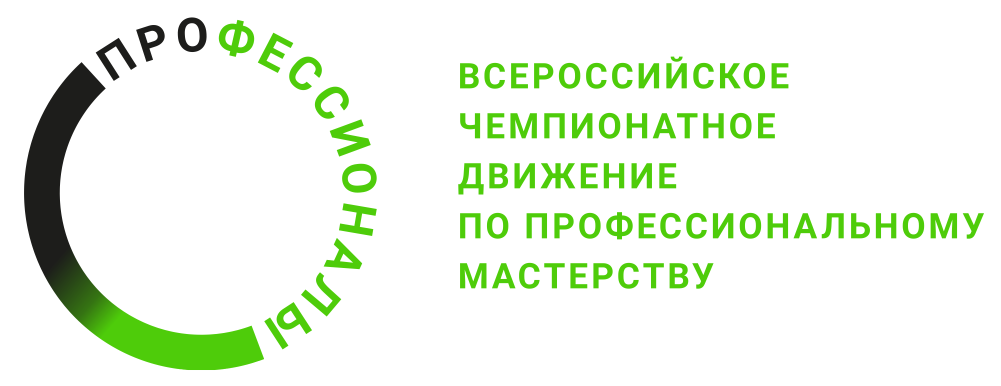 № п/пВиды деятельности/трудовые функции1Прием и обработка заказа на экскурсию2Разработка аудиогида3Разработка экскурсионных программ обслуживания/экскурсий4Проведение экскурсий5Применение интерактивных технологий в экскурсионных программах6Решение проблемной ситуации в профессиональной деятельности